DONALD LYNN VALENTINEis honored on Panel 6W, Line 58 of the Vietnam Veterans Memorial.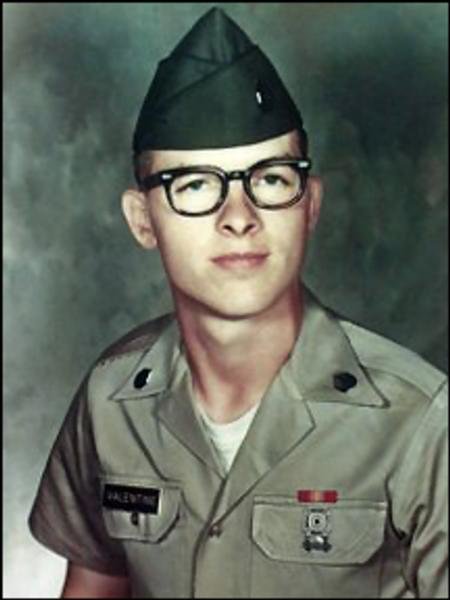 Wall Name:  DONALD L VALENTINEDate of Birth: 12/2/1946 Date of Casualty: 11/13/1970 Home of Record: LAFAYETTE County of Record: TIPPECANOE COUNTY State: IN Branch of Service: ARMY Rank: SGT Panel/Line: 6W, 58Casualty Province: THUA THIEN http://www.vvmf.org/Wall-of-Faces/53200/DONALD-L-VALENTINE